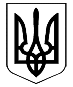 ВЕЛИКОДИМЕРСЬКА СЕЛИЩНА РАДАБРОВАРСЬКОГО РАЙОНУ КИЇВСЬКОЇ ОБЛАСТІР І Ш Е Н Н ЯПро затвердження Програми реконструкції котелень та систем теплопостачання бюджетних установ Великодимерської селищної ради на 2018 рік
   З метою забезпечення своєчасної підготовки систем теплопостачання об’єктів комунальної власності,  забезпечення зменшення   споживання природного газу бюджетними установами,  зниження споживання енергоресурсів, підвищення якості, надійності енергозабезпечення та скорочення фінансових витрат на енергопостачання об'єктів бюджетної сфери,  керуючись п.22 ст.26, ст.59 Закону України «Про місцеве самоврядування в Україні», селищна радаВ И Р І Ш И Л А:1. Затвердити Програму реконструкції котелень та систем теплопостачання бюджетних установ Великодимерської селищної ради  на 2018 рік (далі – програма) згідно з додатком.2. Виконавцям програми  після  затвердження програми  здійснити заходи спрямовані на її виконання.3. Контроль за виконанням цього рішення покласти на постійну комісію з питань комунальної власності, інфраструктури, транспорту, житлово-комунального господарства, архітектури та містобудування. 
 Селищний  голова                                                                  А. Бочкарьовсмт Велика Димерка19 липня 2018 року№ 234 XI– VIІ        										Додаток № 1
  до рішення селищної ради
  від 19.07.2018 року № 233ПРОГРАМА
реконструкції котелень та систем теплопостачання бюджетних установ Великодимерської селищної ради на 2018 рікПАСПОРТ ПРОГРАМИ
1.Загальні положення.
Програму реконструкції котелень та систем теплопостачання бюджетних установ Великодимерської селищної ради  на 2018 рік, розроблена для забезпечення економії  споживання природного газу бюджетними установами громади,  зниження споживання енергоресурсів, підвищення якості, надійності енергозабезпечення та скорочення фінансових витрат на енергопостачання об'єктів бюджетної сфери, формування економічно обґрунтованих тарифів, що виключають оплату споживачами наднормативних втрат при виробництві, транспортуванні і розподілі паливно-енергетичних ресурсів.
2. Нормативно-правова база Програми.
Доручення Президента України від 22 серпня 2011 року № 1-1/1844 щодо опрацювування питання про переведення  систем теплозабезпечення населення, теплоцентралей, котелень на вугілля, торф та альтернативні джерела енергії.
3. Загальна характеристика робіт з реконструкції котелень та систем теплопостачання бюджетних установ Великодимерської селищної ради.
Першим  кроком до скорочення споживання природного газу є переведення бюджетних установ на використання інших  видів опалення (опалення відходами деревини, торф, електрична енергія тощо) ресурс для використання яких є достатнім в регіоні. Модернізація системи теплопостачання установ буде здійснюватись  шляхом дообладнання   котелень твердопаливними котлами, що працюють на паливі місцевого походження,  та заміни газових котлів на твердопаливні та електричні.Існуючий технічний стан котелень бюджетної сфери наведено у додатку № 1 до програми.
Вартість спожитого природного газу котельнями бюджетної сфери, які заплановано реконстроювати, за рік становить __________гривень.
Планова щорічна економія коштів від впровадження  заходів програми  становитиме близько 15 %.4. Мета та етапи впровадження програми.
Метою програми є переведення котелень бюджетної сфери на альтернативні види палива.
Основними етапами впровадження Програми є:
- визначення об’єктів соціальної сфери, які можливо перевести на опалення іншими  видами палива;- розроблення проектно-кошторисної документації на реконструкцію котелень та систем теплопостачання для закладів бюджетної сфери;- виконання робіт, передбачених програмою.
5. Заходи щодо реалізації програми.
виконання робіт по програмі  проводиться відпаовідно до заходів програми згідно  з додатком № 2 до програми.
Організацію робіт по виконанню програми покладено на виконавчий комітет Великодимерської селищної ради та балансоутримувачів об'єктів».
6. Фінансове забезпечення програми.
Фінансове забезпечення заходів здійснюватиметься за рахунок коштів місцевого бюджету. Обсяги коштів, необхідних для забезпечення виконання програми, наведено у додатку № 2 до програми.
7. Очікувані результати виконання програми.
Виконання Програми дасть можливість значно скоротити споживання природного газу  установами бюджетної сфері та економно використовувати енергоресурси в установах громади. Крім того значно спростить порядок підготовки теплових господарств до роботи в опалювальний період та забезпечить їх стабільну роботу.


  Секретар ради                                                                             А. Сидоренко Назва                                          програми Програма реконструкції котелень та систем теплопостачання бюджетних установ Великодимерської селищної ради на 2018Підстава для розроблення програмиДоручення Президента України від 22 серпня 2011 року № 1-1/1844Розробник ПрограмиВідділ капітального будівництва, житлово-комунального господарства, комунальної власності та розвитку інфраструктури виконавчого комітету Великодимерської селищної радиВиконавці ПрограмиВиконавчий комітет Великодимерської селищної ради, балансоутримувачі об’єктів комунальної власностіМета і основні завдання ПрограмиЗзменшення   споживання природного газу; забезпечення своєчасної підготовки систем теплопостачання об’єктів комунальної власності Основні заходи ПрограмиВиготовлення проектної документації на реконструкцію системи теплопостачання, виконання робіт з реконструкції котелень та систем теплопостачанняСтроки реалізації Програми2018Фінансове забезпечення ПрограмиФінансове забезпечення заходів здійснюватиметься за рахунок коштів  місцевого бюджетуОчікувані результати реалізації ПрограмиВиконання Програми дасть можливість забезпечити зменшення  споживання природного  газу та надійну експлуатацію систем теплопостачання.